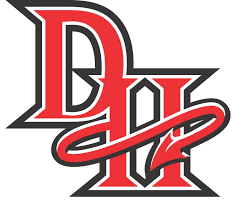 Druid Hills High School PTO Executive Board                                                                        MinutesSubmitted by: Clevevoya JordanMeeting/Project Name:DHHS Parent Teacher Organization(PTO) Executive Board MeetingDHHS Parent Teacher Organization(PTO) Executive Board MeetingDHHS Parent Teacher Organization(PTO) Executive Board MeetingDate of Meeting:  (MM/DD/YYYY)07/13/2020Time:7:30 – 8:30 p.m. ESTMeeting Facilitator:Deanna MacArthurLocation:ZoomAttendees Attendees Attendees Attendees NameDeanna McArthurBrian PatrickGina HillAndrew SchulerOdette SchulerClevevoya JordanValerie BashedaMark JoynerAgenda sent by Brian Patrick on 07/12/2020Agenda sent by Brian Patrick on 07/12/2020Agenda sent by Brian Patrick on 07/12/2020Agenda sent by Brian Patrick on 07/12/2020Agenda sent by Brian Patrick on 07/12/2020Agenda sent by Brian Patrick on 07/12/2020Agenda sent by Brian Patrick on 07/12/2020Agenda sent by Brian Patrick on 07/12/20201. Vote on new volunteer board member, Gina Hill.2. Discuss virtual Red Devil Week to replace Red Devil Day. This needs planning and as already laid out by Odette's email may be a lot for the PTO to take on. The PTO plays a big role, and there's a lot we can do to help. Thanks Odette, and Akissi.3. Get a head start on Teacher Grants for the fall, bring Drew up to speed on how that works, and set a tentative schedule.  4. Update from Mr. Joyner and potential teacher liaison.1. Vote on new volunteer board member, Gina Hill.2. Discuss virtual Red Devil Week to replace Red Devil Day. This needs planning and as already laid out by Odette's email may be a lot for the PTO to take on. The PTO plays a big role, and there's a lot we can do to help. Thanks Odette, and Akissi.3. Get a head start on Teacher Grants for the fall, bring Drew up to speed on how that works, and set a tentative schedule.  4. Update from Mr. Joyner and potential teacher liaison.1. Vote on new volunteer board member, Gina Hill.2. Discuss virtual Red Devil Week to replace Red Devil Day. This needs planning and as already laid out by Odette's email may be a lot for the PTO to take on. The PTO plays a big role, and there's a lot we can do to help. Thanks Odette, and Akissi.3. Get a head start on Teacher Grants for the fall, bring Drew up to speed on how that works, and set a tentative schedule.  4. Update from Mr. Joyner and potential teacher liaison.1. Vote on new volunteer board member, Gina Hill.2. Discuss virtual Red Devil Week to replace Red Devil Day. This needs planning and as already laid out by Odette's email may be a lot for the PTO to take on. The PTO plays a big role, and there's a lot we can do to help. Thanks Odette, and Akissi.3. Get a head start on Teacher Grants for the fall, bring Drew up to speed on how that works, and set a tentative schedule.  4. Update from Mr. Joyner and potential teacher liaison.1. Vote on new volunteer board member, Gina Hill.2. Discuss virtual Red Devil Week to replace Red Devil Day. This needs planning and as already laid out by Odette's email may be a lot for the PTO to take on. The PTO plays a big role, and there's a lot we can do to help. Thanks Odette, and Akissi.3. Get a head start on Teacher Grants for the fall, bring Drew up to speed on how that works, and set a tentative schedule.  4. Update from Mr. Joyner and potential teacher liaison.1. Vote on new volunteer board member, Gina Hill.2. Discuss virtual Red Devil Week to replace Red Devil Day. This needs planning and as already laid out by Odette's email may be a lot for the PTO to take on. The PTO plays a big role, and there's a lot we can do to help. Thanks Odette, and Akissi.3. Get a head start on Teacher Grants for the fall, bring Drew up to speed on how that works, and set a tentative schedule.  4. Update from Mr. Joyner and potential teacher liaison.1. Vote on new volunteer board member, Gina Hill.2. Discuss virtual Red Devil Week to replace Red Devil Day. This needs planning and as already laid out by Odette's email may be a lot for the PTO to take on. The PTO plays a big role, and there's a lot we can do to help. Thanks Odette, and Akissi.3. Get a head start on Teacher Grants for the fall, bring Drew up to speed on how that works, and set a tentative schedule.  4. Update from Mr. Joyner and potential teacher liaison.1. Vote on new volunteer board member, Gina Hill.2. Discuss virtual Red Devil Week to replace Red Devil Day. This needs planning and as already laid out by Odette's email may be a lot for the PTO to take on. The PTO plays a big role, and there's a lot we can do to help. Thanks Odette, and Akissi.3. Get a head start on Teacher Grants for the fall, bring Drew up to speed on how that works, and set a tentative schedule.  4. Update from Mr. Joyner and potential teacher liaison.Decision PointsDecision PointsDecision PointsDecision PointsDecision PointsDecision PointsDecision PointsDecision PointsMeeting was opened by Co-President Brian Patrick who welcomed new Board Member Co-VP Valerie  Basheda Minutes from June 2020 Meeting were approved by boardBoard voted and approved new Board Member  nominee Co-VP Gina Hill Treasure Update was deferred by Andrew Schuler and he will finalize the transition of treasure reports and materials from Trish Claymore (previous treasure) to update report.Red Devil Day: RDD committee consist of Akissi Stokes, Reader Glass, and Odette Schuler.  They are planning a virtual RDD which will occur over several days prior to August 17th (dates TBD)..  This will include information about online learning, DHHS Clubs, PTO Membership, and DHHS Counseling information.Fall Teacher Grants: Board updated treasurer on Fall Grant procedures.  Board decided to give teachers 2 dates for Fall Grant submissions: September 14th  and October 14th.  Board decided that teachers will submit follow-up data after utilizing grant funds.Principal Report-Mark Joyner:DCSB determined 1st day of school will be August 17th with 100% virtual learning.Two weeks prior DHHS will focus on schedules, Chrome Book distribution and Virtual Platform training for teachers.The goal for RDD is to highlight DHHS Clubs for students to stay connected staff and peers virtually.  Teacher Liaison has been identified and Mr. Joyner will confirm.Board agreed to meet on the 2nd Monday of each month via Zoom.Meeting was opened by Co-President Brian Patrick who welcomed new Board Member Co-VP Valerie  Basheda Minutes from June 2020 Meeting were approved by boardBoard voted and approved new Board Member  nominee Co-VP Gina Hill Treasure Update was deferred by Andrew Schuler and he will finalize the transition of treasure reports and materials from Trish Claymore (previous treasure) to update report.Red Devil Day: RDD committee consist of Akissi Stokes, Reader Glass, and Odette Schuler.  They are planning a virtual RDD which will occur over several days prior to August 17th (dates TBD)..  This will include information about online learning, DHHS Clubs, PTO Membership, and DHHS Counseling information.Fall Teacher Grants: Board updated treasurer on Fall Grant procedures.  Board decided to give teachers 2 dates for Fall Grant submissions: September 14th  and October 14th.  Board decided that teachers will submit follow-up data after utilizing grant funds.Principal Report-Mark Joyner:DCSB determined 1st day of school will be August 17th with 100% virtual learning.Two weeks prior DHHS will focus on schedules, Chrome Book distribution and Virtual Platform training for teachers.The goal for RDD is to highlight DHHS Clubs for students to stay connected staff and peers virtually.  Teacher Liaison has been identified and Mr. Joyner will confirm.Board agreed to meet on the 2nd Monday of each month via Zoom.Meeting was opened by Co-President Brian Patrick who welcomed new Board Member Co-VP Valerie  Basheda Minutes from June 2020 Meeting were approved by boardBoard voted and approved new Board Member  nominee Co-VP Gina Hill Treasure Update was deferred by Andrew Schuler and he will finalize the transition of treasure reports and materials from Trish Claymore (previous treasure) to update report.Red Devil Day: RDD committee consist of Akissi Stokes, Reader Glass, and Odette Schuler.  They are planning a virtual RDD which will occur over several days prior to August 17th (dates TBD)..  This will include information about online learning, DHHS Clubs, PTO Membership, and DHHS Counseling information.Fall Teacher Grants: Board updated treasurer on Fall Grant procedures.  Board decided to give teachers 2 dates for Fall Grant submissions: September 14th  and October 14th.  Board decided that teachers will submit follow-up data after utilizing grant funds.Principal Report-Mark Joyner:DCSB determined 1st day of school will be August 17th with 100% virtual learning.Two weeks prior DHHS will focus on schedules, Chrome Book distribution and Virtual Platform training for teachers.The goal for RDD is to highlight DHHS Clubs for students to stay connected staff and peers virtually.  Teacher Liaison has been identified and Mr. Joyner will confirm.Board agreed to meet on the 2nd Monday of each month via Zoom.Meeting was opened by Co-President Brian Patrick who welcomed new Board Member Co-VP Valerie  Basheda Minutes from June 2020 Meeting were approved by boardBoard voted and approved new Board Member  nominee Co-VP Gina Hill Treasure Update was deferred by Andrew Schuler and he will finalize the transition of treasure reports and materials from Trish Claymore (previous treasure) to update report.Red Devil Day: RDD committee consist of Akissi Stokes, Reader Glass, and Odette Schuler.  They are planning a virtual RDD which will occur over several days prior to August 17th (dates TBD)..  This will include information about online learning, DHHS Clubs, PTO Membership, and DHHS Counseling information.Fall Teacher Grants: Board updated treasurer on Fall Grant procedures.  Board decided to give teachers 2 dates for Fall Grant submissions: September 14th  and October 14th.  Board decided that teachers will submit follow-up data after utilizing grant funds.Principal Report-Mark Joyner:DCSB determined 1st day of school will be August 17th with 100% virtual learning.Two weeks prior DHHS will focus on schedules, Chrome Book distribution and Virtual Platform training for teachers.The goal for RDD is to highlight DHHS Clubs for students to stay connected staff and peers virtually.  Teacher Liaison has been identified and Mr. Joyner will confirm.Board agreed to meet on the 2nd Monday of each month via Zoom.Meeting was opened by Co-President Brian Patrick who welcomed new Board Member Co-VP Valerie  Basheda Minutes from June 2020 Meeting were approved by boardBoard voted and approved new Board Member  nominee Co-VP Gina Hill Treasure Update was deferred by Andrew Schuler and he will finalize the transition of treasure reports and materials from Trish Claymore (previous treasure) to update report.Red Devil Day: RDD committee consist of Akissi Stokes, Reader Glass, and Odette Schuler.  They are planning a virtual RDD which will occur over several days prior to August 17th (dates TBD)..  This will include information about online learning, DHHS Clubs, PTO Membership, and DHHS Counseling information.Fall Teacher Grants: Board updated treasurer on Fall Grant procedures.  Board decided to give teachers 2 dates for Fall Grant submissions: September 14th  and October 14th.  Board decided that teachers will submit follow-up data after utilizing grant funds.Principal Report-Mark Joyner:DCSB determined 1st day of school will be August 17th with 100% virtual learning.Two weeks prior DHHS will focus on schedules, Chrome Book distribution and Virtual Platform training for teachers.The goal for RDD is to highlight DHHS Clubs for students to stay connected staff and peers virtually.  Teacher Liaison has been identified and Mr. Joyner will confirm.Board agreed to meet on the 2nd Monday of each month via Zoom.Meeting was opened by Co-President Brian Patrick who welcomed new Board Member Co-VP Valerie  Basheda Minutes from June 2020 Meeting were approved by boardBoard voted and approved new Board Member  nominee Co-VP Gina Hill Treasure Update was deferred by Andrew Schuler and he will finalize the transition of treasure reports and materials from Trish Claymore (previous treasure) to update report.Red Devil Day: RDD committee consist of Akissi Stokes, Reader Glass, and Odette Schuler.  They are planning a virtual RDD which will occur over several days prior to August 17th (dates TBD)..  This will include information about online learning, DHHS Clubs, PTO Membership, and DHHS Counseling information.Fall Teacher Grants: Board updated treasurer on Fall Grant procedures.  Board decided to give teachers 2 dates for Fall Grant submissions: September 14th  and October 14th.  Board decided that teachers will submit follow-up data after utilizing grant funds.Principal Report-Mark Joyner:DCSB determined 1st day of school will be August 17th with 100% virtual learning.Two weeks prior DHHS will focus on schedules, Chrome Book distribution and Virtual Platform training for teachers.The goal for RDD is to highlight DHHS Clubs for students to stay connected staff and peers virtually.  Teacher Liaison has been identified and Mr. Joyner will confirm.Board agreed to meet on the 2nd Monday of each month via Zoom.Meeting was opened by Co-President Brian Patrick who welcomed new Board Member Co-VP Valerie  Basheda Minutes from June 2020 Meeting were approved by boardBoard voted and approved new Board Member  nominee Co-VP Gina Hill Treasure Update was deferred by Andrew Schuler and he will finalize the transition of treasure reports and materials from Trish Claymore (previous treasure) to update report.Red Devil Day: RDD committee consist of Akissi Stokes, Reader Glass, and Odette Schuler.  They are planning a virtual RDD which will occur over several days prior to August 17th (dates TBD)..  This will include information about online learning, DHHS Clubs, PTO Membership, and DHHS Counseling information.Fall Teacher Grants: Board updated treasurer on Fall Grant procedures.  Board decided to give teachers 2 dates for Fall Grant submissions: September 14th  and October 14th.  Board decided that teachers will submit follow-up data after utilizing grant funds.Principal Report-Mark Joyner:DCSB determined 1st day of school will be August 17th with 100% virtual learning.Two weeks prior DHHS will focus on schedules, Chrome Book distribution and Virtual Platform training for teachers.The goal for RDD is to highlight DHHS Clubs for students to stay connected staff and peers virtually.  Teacher Liaison has been identified and Mr. Joyner will confirm.Board agreed to meet on the 2nd Monday of each month via Zoom.Meeting was opened by Co-President Brian Patrick who welcomed new Board Member Co-VP Valerie  Basheda Minutes from June 2020 Meeting were approved by boardBoard voted and approved new Board Member  nominee Co-VP Gina Hill Treasure Update was deferred by Andrew Schuler and he will finalize the transition of treasure reports and materials from Trish Claymore (previous treasure) to update report.Red Devil Day: RDD committee consist of Akissi Stokes, Reader Glass, and Odette Schuler.  They are planning a virtual RDD which will occur over several days prior to August 17th (dates TBD)..  This will include information about online learning, DHHS Clubs, PTO Membership, and DHHS Counseling information.Fall Teacher Grants: Board updated treasurer on Fall Grant procedures.  Board decided to give teachers 2 dates for Fall Grant submissions: September 14th  and October 14th.  Board decided that teachers will submit follow-up data after utilizing grant funds.Principal Report-Mark Joyner:DCSB determined 1st day of school will be August 17th with 100% virtual learning.Two weeks prior DHHS will focus on schedules, Chrome Book distribution and Virtual Platform training for teachers.The goal for RDD is to highlight DHHS Clubs for students to stay connected staff and peers virtually.  Teacher Liaison has been identified and Mr. Joyner will confirm.Board agreed to meet on the 2nd Monday of each month via Zoom. Action Items  Action Items  Action Items  Action Items  Action Items  Action Items  Action Items  Action Items ActionActionActionActionActionOwnerOwnerDue DateCollect and Update Treasurer Reports Collect and Update Treasurer Reports Collect and Update Treasurer Reports Collect and Update Treasurer Reports Collect and Update Treasurer Reports Andrew SchulerAndrew Schuler7/27/2020Red Devil Day Committee will update Board on plans and assistance needed after their committee meeting on 7/17/2020.Red Devil Day Committee will update Board on plans and assistance needed after their committee meeting on 7/17/2020.Red Devil Day Committee will update Board on plans and assistance needed after their committee meeting on 7/17/2020.Red Devil Day Committee will update Board on plans and assistance needed after their committee meeting on 7/17/2020.Red Devil Day Committee will update Board on plans and assistance needed after their committee meeting on 7/17/2020.Odette SchulerOdette Schuler7/27/2020Teachers will receive email Fall Grant deadlines and be informed on follow up data submissionTeachers will receive email Fall Grant deadlines and be informed on follow up data submissionTeachers will receive email Fall Grant deadlines and be informed on follow up data submissionTeachers will receive email Fall Grant deadlines and be informed on follow up data submissionTeachers will receive email Fall Grant deadlines and be informed on follow up data submissionMark JoynerMark Joyner8/17/20205. Next Meeting (if applicable)5. Next Meeting (if applicable)5. Next Meeting (if applicable)5. Next Meeting (if applicable)5. Next Meeting (if applicable)5. Next Meeting (if applicable)5. Next Meeting (if applicable)5. Next Meeting (if applicable)Date:  (MM/DD/YYYY)August 10, 2020Time:  7:00 – 8:00 p.m. ESTLocation:  Location:  ZoomZoom